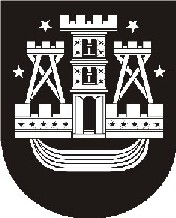 KLAIPĖDOS MIESTO SAVIVALDYBĖS TARYBASPRENDIMASDĖL teritorijos tarp jūreivių g., poilsio g., strėvos g. tęsinio, mituvos g., žalgirio g., kalnupės g., nidos g. ir rambyno g., klaipėdoje, detaliojo plano koncepcijos patvirtinimo2013 m. birželio 27 d. Nr. T2-147KlaipėdaVadovaudamasi Lietuvos Respublikos vietos savivaldos įstatymo (Žin., 1994, Nr. 55-1049; 2008, Nr. 113-4290) 16 straipsnio 4 dalimi, Lietuvos Respublikos teritorijų planavimo įstatymo (Žin., 1995, Nr. 107-2391; 2004, Nr. 21-617) 26 straipsnio 4 dalimi ir atsižvelgdama į uždarosios akcinės bendrovės „Klaipėdos projektas“ 2013 m. gegužės 13 d. prašymą, Klaipėdos miesto savivaldybės taryba nusprendžia:1. Patvirtinti Teritorijos tarp Jūreivių g., Poilsio g., Strėvos g. tęsinio, Mituvos g., Žalgirio g., Kalnupės g., Nidos g. ir Rambyno g., Klaipėdoje, detaliojo plano koncepcijos 1 variantą (pridedama – brėžinys ir aiškinamasis raštas).2. Skelbti apie šį sprendimą vietinėje spaudoje ir visą sprendimo tekstą – Klaipėdos miesto savivaldybės interneto tinklapyje.Šis sprendimas gali būti skundžiamas ikiteismine tvarka Valstybinei teritorijų planavimo ir statybos inspekcijai prie Aplinkos ministerijos.Savivaldybės meras Vytautas Grubliauskas